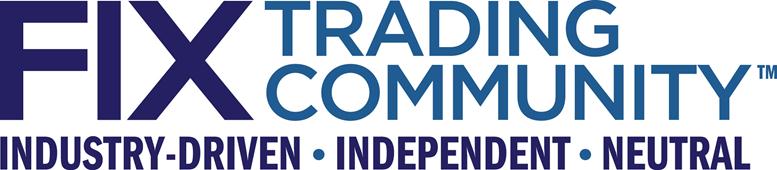 FIX Performance Session Layer Version 1.0Technical ProposalApril 15, 2021v0.2Proposal Status:  SubmittedDISCLAIMERTHE INFORMATION CONTAINED HEREIN AND THE FINANCIAL INFORMATION EXCHANGE PROTOCOL (COLLECTIVELY, THE "FIX PROTOCOL") ARE PROVIDED "AS IS" AND NO PERSON OR ENTITY ASSOCIATED WITH THE FIX PROTOCOL MAKES ANY REPRESENTATION OR WARRANTY, EXPRESS OR IMPLIED, AS TO THE FIX PROTOCOL (OR THE RESULTS TO BE OBTAINED BY THE USE THEREOF) OR ANY OTHER MATTER AND EACH SUCH PERSON AND ENTITY SPECIFICALLY DISCLAIMS ANY WARRANTY OF ORIGINALITY, ACCURACY, COMPLETENESS, MERCHANTABILITY OR FITNESS FOR A PARTICULAR PURPOSE.  SUCH PERSONS AND ENTITIES DO NOT WARRANT THAT THE FIX PROTOCOL WILL CONFORM TO ANY DESCRIPTION THEREOF OR BE FREE OF ERRORS.  THE ENTIRE RISK OF ANY USE OF THE FIX PROTOCOL IS ASSUMED BY THE USER.NO PERSON OR ENTITY ASSOCIATED WITH THE FIX PROTOCOL SHALL HAVE ANY LIABILITY FOR DAMAGES OF ANY KIND ARISING IN ANY MANNER OUT OF OR IN CONNECTION WITH ANY USER'S USE OF (OR ANY INABILITY TO USE) THE FIX PROTOCOL, WHETHER DIRECT, INDIRECT, INCIDENTAL, SPECIAL OR  CONSEQUENTIAL (INCLUDING, WITHOUT LIMITATION, LOSS OF DATA, LOSS OF USE, CLAIMS OF THIRD PARTIES OR LOST PROFITS OR REVENUES OR OTHER ECONOMIC LOSS), WHETHER IN TORT (INCLUDING NEGLIGENCE AND STRICT LIABILITY), CONTRACT OR OTHERWISE, WHETHER OR NOT ANY SUCH PERSON OR ENTITY HAS BEEN ADVISED OF, OR OTHERWISE MIGHT HAVE ANTICIPATED THE POSSIBILITY OF, SUCH DAMAGES.DRAFT OR NOT RATIFIED PROPOSALS (REFER TO PROPOSAL STATUS AND/OR SUBMISSION STATUS ON COVER PAGE) ARE PROVIDED "AS IS" TO INTERESTED PARTIES FOR DISCUSSION ONLY.  PARTIES THAT CHOOSE TO IMPLEMENT THIS DRAFT PROPOSAL DO SO AT THEIR OWN RISK.  IT IS A DRAFT DOCUMENT AND MAY BE UPDATED, REPLACED, OR MADE OBSOLETE BY OTHER DOCUMENTS AT ANY TIME.  THE FPL GLOBAL TECHNICAL COMMITTEE WILL NOT ALLOW EARLY IMPLEMENTATION TO CONSTRAIN ITS ABILITY TO MAKE CHANGES TO THIS SPECIFICATION PRIOR TO FINAL RELEASE.  IT IS INAPPROPRIATE TO USE FPL WORKING DRAFTS AS REFERENCE MATERIAL OR TO CITE THEM AS OTHER THAN “WORKS IN PROGRESS”.  THE FPL GLOBAL TECHNICAL COMMITTEE WILL ISSUE, UPON COMPLETION OF REVIEW AND RATIFICATION, AN OFFICIAL STATUS ("APPROVED") OF/FOR THE PROPOSAL AND A RELEASE NUMBER.No proprietary or ownership interest of any kind is granted with respect to the FIX Protocol (or any rights therein).Copyright 2003-2021 FIX Protocol Limited, all rights reserved.Table of ContentsAuto-generate the entire table of contents (press F9) here - or customize up to 3 levels deep.Document History	41	Introduction	51.1	Promotion to Technical Standard	51.2	Contributors	61.1	Proposal Authors	62	Requirements	63	Issues and Discussion Points	63.1	WebSocket usage	64	References	75	Relevant and Related Standards	76	Intellectual Property Disclosure	77	Definitions	78	Deliverables	88.1	Specifications	88.2	Resources	88.2.1	SBE Message Schema for FIXP	88.2.2	Repository File for FIXP	88.2.3	Orchestra File for FIXP	8Appendix A - Usage Examples	8Appendix B – Compliance Strategy	8 Document HistoryThe above document history section, including date, author, and comments, is required to track editing changes to the document.  List revisions in ascending order.  Please insert additional rows in the table as needed.Template version information:r0.0:  2013-03-13 Initial draftr0.1:  2013-03-27r0.2:  2013-08-16 Clarified Section 2, provided subsections for "Business Requirements" and "Technical Requirements".  Updated instructions.IntroductionProvide an introduction to the content, purpose, or impetus of the proposal; the business need / problem being solved; and the scope.  Include and label any references, supporting documentation, and related proposals.  If the proposal is based on existing implementations, describe them here in the appropriate subsections.  It is recommended that a "Summary of Proposed Changes" sub-section be provided within this section.The High Performance Working Group was formed with the goal of improving the fit-for-purposefulness of FIX for high performance.  Recent improvements in the speed of hardware, software, and network connections (such as in co-location solutions) are putting pressure on the FIX protocol and highlighting some inefficiencies of the current version of the protocol (e.g., excessive echoing of input values, inefficient encoding). New financial applications such as high-frequency trading and market data feeds pose new performance requirements.  In recent years, several financial organizations have avoided the performance limitations of FIX and introduced new proprietary protocols that are optimized for speed. These proprietary interfaces have been offered, sometimes along with a FIX interface, to support high-speed transactions and/or data feeds.The current performance limitations of FIX can be removed by making changes and additions at multiple levels of the protocol. At the application level, there is a need to define less-verbose versions of some FIX messages and to streamline the message flow. At the presentation level, there is a need to provide new encodings that are faster and more compact than the traditional Tag=Value encoding of FIX. At the session level, there is a need to specify a new lightweight session protocol with basic recovery options. The High Performance Working Group is drafting a set of specifications and guideline documents to address all these aspects.FIX Performance Session Layer (FIXP) is a lightweight protocol designed to replace FIXT for high performance use cases. It supports both point-to-point exchange of application messages as well as multicasts for market data and the like.   Notable FIXP features:Negotiable delivery guarantees, supporting asymmetrical flowsSeparates session identifier from business entity identifiersWell isolated from other layers:Binary encoding, but wire format independent for both session and application messagesTransport independent; works on TCP streams as well as datagram-oriented transportsPromotion to Technical StandardThe FIXP specification was refined through four release candidates, and it was published as a Draft Standard in 2019. For a FIX Draft Standard to be promoted to final Technical Standard, it should be accepted without further major modifications, and at least two interoperable implementations should be demonstrated. The first criterion has been met since no objections or change requests have been registered in any of the public forums since the Draft Standard was published.As for implementations, FIX Trading Community published a reference implementation in GitHub project FIXTradingCommunity/silverflash that demonstrates all features of the protocol. In production, CME is using FIXP as part of its iLink 3 Binary Order Entry Protocol. Numerous firms and vendors implement their side of the sessions, so we deem that this meets the interoperability criterion. Other FIX members also plan FIXP usage.ContributorsProposal AuthorsProvide list of authors of technical standard, their company or organizational affiliation, public email and or telephone number, and role in drafting the standard.RequirementsNo new requirements have been prioritized since version 1.0 Draft Standard.Issues and Discussion PointsEven after the enhancements of version 1.0 Technical Standard, the following issues remain for future discussion.The information in this section can be presented in table or numbered list format or sub-sections of descriptive text.  Include issues and important discussion points that arose during the sub-committee or working group's effort to develop the gap analysis proposal.  Also include resolutions of the issues and discussion points.  The items will aid in understanding the thought process and tracks for the decisions made.WebSocket usageUse of FIXP over a WebSocket transport has been addressed in FIXP version 1.1, already available for download as Draft Standard (https://www.fixtrading.org/standards/fixp/). ReferencesAuthors should list references used in created the technical standard proposalReference – reference used to create the standard or related to the proposed technical standard.Version – version of referenceRelevance – Relevance of specification to standard.Relationship – relationship of the related standard to the technical standard being proposed. Can be: Extends the related standard, Overlaps with related standard, Incorporates related standard, Inspiration from related standard , Uses related standard, Replaces related standard.Normative – Yes – this reference contains provisions incorporated into this specification.Relevant and Related StandardsAuthors should provide a list of any standards that are relevant or related to the technical standard being proposed. Related Standard – name of related standard (can be an acronym if widely known).Version – version of related standard being referencedReference location – URL or document publication informationRelationship – relationship of the related standard to the technical standard being proposed. Can be: Extends the related standard, Overlaps with related standard, Incorporates related standard, Inspiration from related standard , Uses related standard, Replaces related standard.Normative – Yes – this reference contains provisions incorporated into this specification.Intellectual Property DisclosureAuthors should provide a list of any intellectual property Related Standard – name of related standard (can be an acronym if widely known).Version – version of related standard being referencedReference location – URL or document publication informationRelationship – relationship of the related standard to the technical standard being proposed. Can be: Extends the related standard, Overlaps with related standard, Incorporates related standard, Inspiration from related standard , Uses related standard, Replaces related standard.Normative – Yes – this reference contains provisions incorporated into this specification.DefinitionsThis section, if included, should contain explicit definitions for terms used in the technical standard.Term – term used inDefinition - The definition of the term.  If a term has different definitions in different contexts or for different asset types, include and identify fully these differing definitions.  If the definition is copied or paraphrased from a source, identify the source in parentheses after the definition.DeliverablesThis section will contain the actual technical specification. Recommended that subheadings be used as necessary.SpecificationsFull specifications for FIXP are available in separate document FIX Performance Session Layer: Version 1.0 Technical Specification (www.fixtrading.org/standards/fixp). ResourcesThe following resources are available in GitHub project FIXTradingCommunity/fixp-specification (requires a free GitHub user ID).SBE Message Schema for FIXPXML file SBEschemaForFIXP.xml defines the encoding of FIXP session messages in Simple Binary Encoding version 1.0. It conforms to the XML schema for SBE message schemas.Repository File for FIXPXML file FixRepositoryForFIXP.xml defines the FIXP session messages in the format of FIX Repository 2010 Edition.Orchestra File for FIXPXML file OrchestraForFIXP.xml defines the FIXP session messages in the format of FIX Orchestra version 1.0. It was mechanically translated from the repository file listed above.Appendix A - Usage ExamplesThis is a required section where the sub-committee or working group can provide whole or fragments of example FIX messages with actual or dummy data.  These examples are useful for illustrating usage or rules specific to the business domain covered in the proposal.Examples are provided in the specification document.Appendix B – Compliance StrategyThe technical standard must include some plan for measuring compliance with the standard. This will either be test suites, a validation tool (such as an XML Schema document as an example).Not yet developed.RevisionDateAuthorRevision Commentsv0.1April 8, 2021Don MendelsonSilver Flash LLCInitial draftV0.2April 15, 2021GTCUpdated TOC, layoutNameAffiliationContactRoleAnders FuruhedGoldman Sachsanders.furuhed@gs.comProtocol DesignerDavid RosenborgGoldman Sachsdavid.rosenborg@gs.comProtocol DesignerRolf AnderssonGoldman Sachsrolf.andersson@gs.comContributorJim NortheyLaSalle Technologyjim.northey@fintechstandards.usGlobal Technical Committee co-chairJúlio L R Monteiroformerly B3juliolrmonteiro@gmail.comEditor, Working Group convenerAditya KapurCME Group, IncAditya.kapur@cmegroup.comContributorDon MendelsonSilver Flash LLCdonmendelson@silverflash.netWorking Group LeadLi ZhuShanghai Stock Exchangelzhu@sse.com.cnContributorNameAffiliationContactRoleDon MendelsonSilver Flash LLCDonmendelson@silverflash.netWorking Group LeadReferenceVersionRelevanceNormativeFIX Performance Session LayerVersion 1.0Technical SpecificationSpecification submitted with this proposalYesRelated StandardVersionReference locationRelationshipNormativeSimple Open Framing HeaderDraft Standardhttps://www.fixtrading.org/standards/fix-sofh Optional usage at presentation layerYesSimple Binary EncodingTechnical Standardhttps://www.fixtrading.org/standards/sbe Optional usage at presentation layerYesRelated Intellection PropertyType of IP (copyright, patent)IP OwnerRelationship to proposed standardNoneTermDefinition